Committee Resources Pages:BUCS:Captains packTeam sheet Score sheetHow to submit results Individual entries Playing under protest form BUCS Rules and Regs Finance:Student claim form Travel & Transport:Driver registration form Hire vehicle Accommodation NU Important Documents:NU Code of conduct Sponsorship guidelines Social media guidance Anti Doping guidlines Committee Roles:Committee roles - Job description Info on re-election Training & Volunteering Opportunities:VolunteeringBursaryKit:Kit & Equipment inventoryNew Tendor Application for new sportMeet the teamSheffield Hallam - ExampleExeter University - Example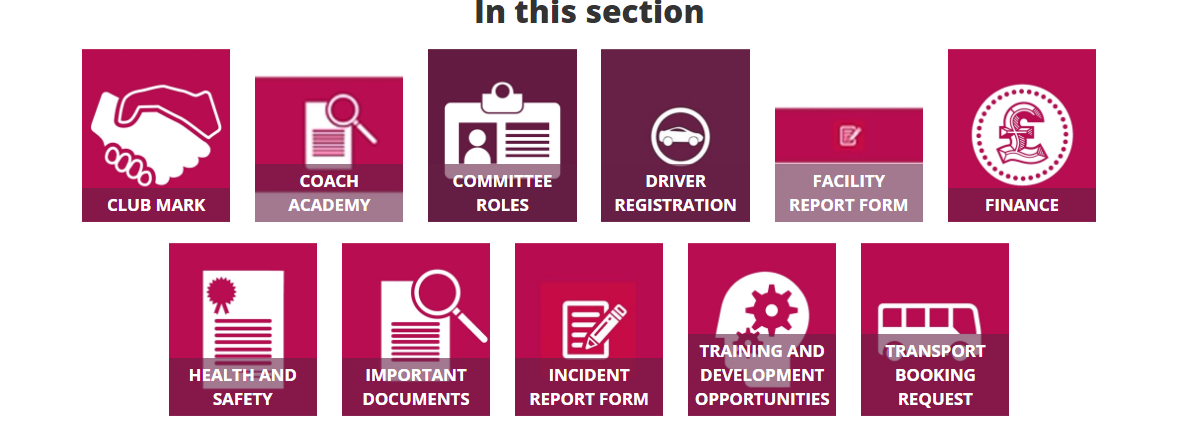 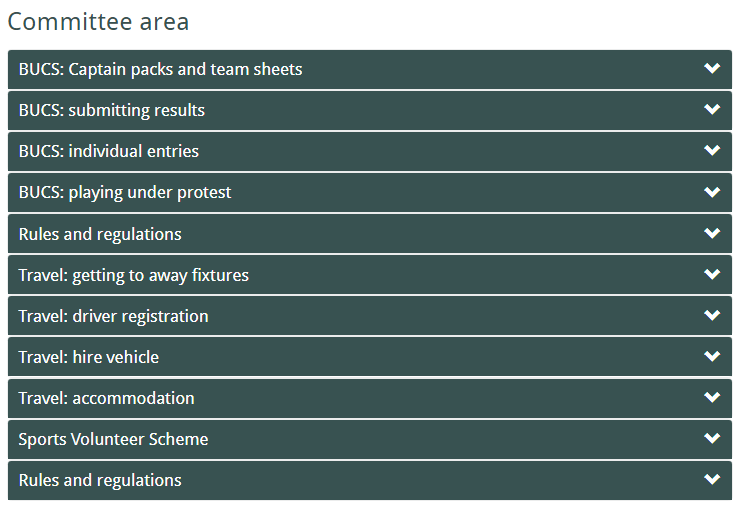 